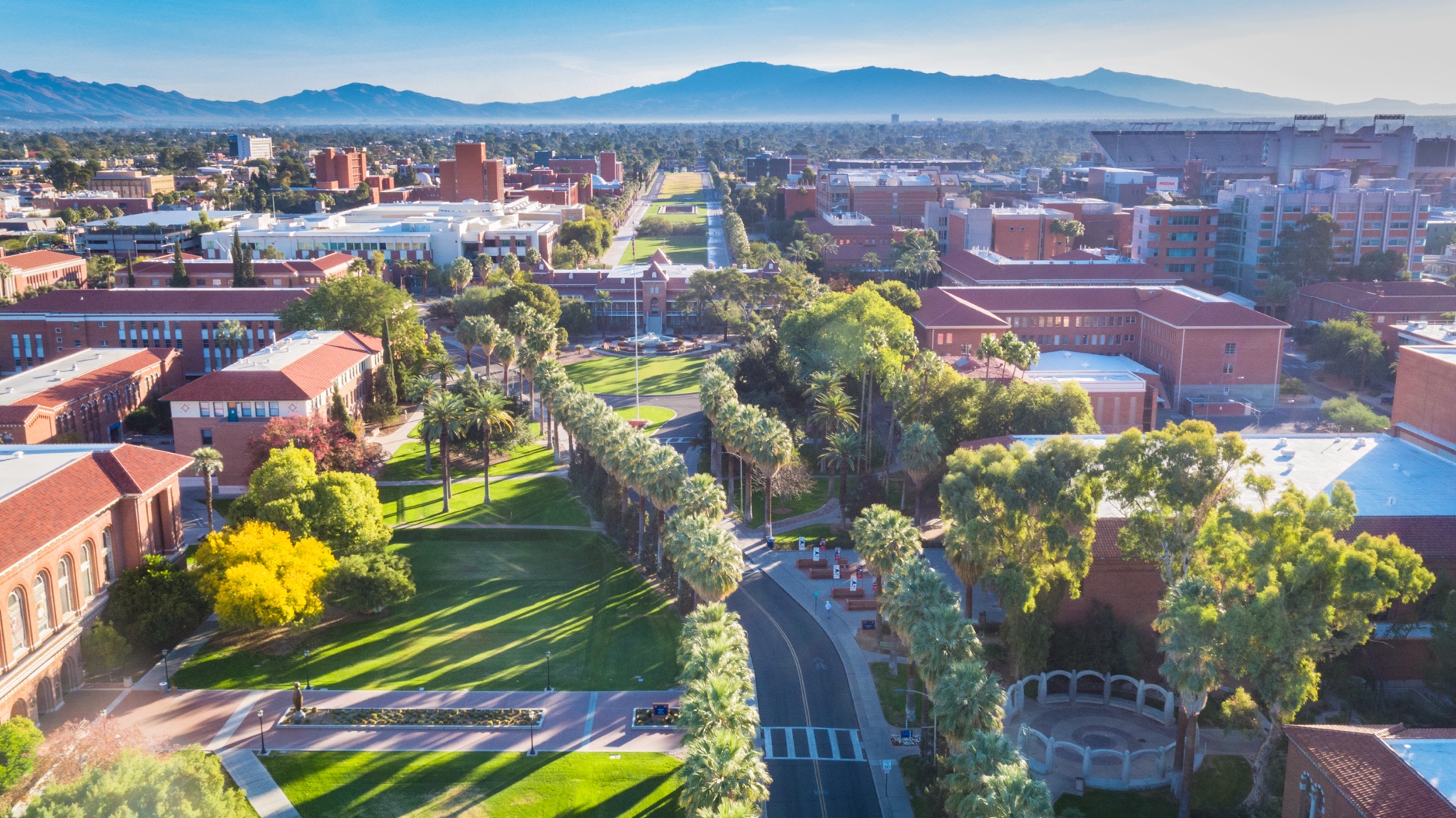 NOTE: Right-click on the image above and select Change Picture to replace the photo.Student AffairsCRISIS COMMUNICATIONS PLANNING BRIEFThis document outlines steps Student Affairs will take in the event of a crisis.Prepared By: Name, Title, Unit/DepartmentDateIDENTIFY PEOPLEIdentify the Crisis Communication TeamIdeally, Student Affairs’ chief communications officer (CCO) will lead the team. Members may include your institution’s executive team (being the president, chancellor, provost, or governance officer), your head of public relations or a media liaison, someone from your campus’ legal team, a member of local and/or campus law enforcement, Student Affairs and college colleagues, members of fire and rescue, local hospital representatives, someone from the campus’ counseling and health care centers, a member from the community health and welfare agency, representative from your local area government, and don’t forget to invite colleagues from neighboring colleges and primary school districts, if appropriate.Identify and Know Your StakeholdersCreate a complete listing of internal and external stakeholders to ensure you know who you must work with and to inform throughout the crisis. Remember to review the list frequently and update it as needed.IDENTIFY POTENTIAL HOT TOPICS AND A PLANBrainstorm Potential Hot Topics in Advance The crisis communication team should identify potential issues based on possible exposures and risks. You should consider possible responses and best and worst-case scenarios. Often, Student Affairs is aware of an upcoming situation that could be problematic well in advance. In those cases, you can begin planning before the event. Crisis Communication Response Plan Your brainstorming and assessment process should lead to the creation of a crisis response plan that is tailored to Student Affairs and your institution.NOTIFICATION AND MONITORINGNotification Methods Identify the notification methods you will use to rapidly reach the campus community and beyond. Employing more than one type of communication platform (email and text, for example) greatly increases your chance of disseminating a message successfully.Monitoring Systems Monitoring what’s being said about the crisis on traditional and social media can alert you to negative messages that might amplify the situation. You can use free monitoring services such as Google Alerts and Hootsuite, but you can also use paid monitoring services to report results in various formats. Your Office of Public Affairs or Strategic Communications may also be able to monitor a crisis for you. It is wise to check with them before setting up your own monitoring methods. Monitoring feedback during a crisis allows you to make logical changes to strategy and tactics. Train personnel, such as clerical staff, who have front-line contact with people to immediately report any feedback they receive to the crisis communication team.MESSAGINGKey Messages The crisis communication team should aim to develop three crisis-specific messages based on verified information. It may also be necessary to develop some targeted messaging for specific audience segments (e.g., parents, alumni, donors). You can, of course, modify your messaging in accordance with the specific nature of an actual crisis. You will also need to adapt your messaging to different forms of media. For example, images may need to be developed that contain key message points and a short URL for more information for Instagram.IDENTIFY KEY LEARNINGSPost-Crisis ReviewOnce the crisis has passed, implement the following best practice: The Student Affairs crisis communication team should meet to conduct a formal analysis of its work. The team should review what worked, what did not, and what could be improved prior to the next crisis. Then, the team should use these results to update the crisis communication response plan. It would also be beneficial for the Student Affairs crisis communication team to debrief with the institution’s crisis communications team so both teams are aware of each other’s analysis of the event.DISCLOSURE AND DISCLAIMERThis template was adapted from a free template from Smartsheet by Chantelle Thompson, cthomps@illinois.edu (“author”). Any articles, templates, or information provided by Smartsheet on their website are for reference only. While they strive to keep the information up to date and correct, they make no representations or warranties of any kind, express or implied, about the completeness, accuracy, reliability, suitability, or availability with respect to their website or the information, articles, templates, or related graphics contained on their website. Any reliance you place on such information is therefore strictly at your own risk and you hold harmless Smartsheet and the author of any liability.